BACKGROUND TO THE LAW OF CONTRACTAreas within the Law of ObligationsTortsGeneralized obligations that automatically exist; your rights and duties are the same with respect to everyoneDeals with a misfeasance (to do something wrongly or inappropriately)Tort looks to the past; goal is to put you in the position you ought to have been in had the tort not occurredContracts (K) Obligations you voluntarily entered into; your rights and duties to the other party are specific to the contract and do not apply to othersThe performance of a contract conveys the transfer of real rights (i.e. transfer of property or transfer of goods)Deals with nonfeasance (to not do something)Contract looks to the future; seeks to put parties in the position that they agreed to be inRestitution (quasi-K) – unjust enrichmentHowever, these distinctions are not always so clear; categories are not mutually exclusive and often overlap.Consider why you might to address your case through contract or tort? How would this differ?Hohfeld’s – Jural RelationshipsDescribes the law as being about sets of relationships – everything has a correlativeRight – Duty/obligationA has a right to receive a product; B has the corresponding duty/obligation to provide the productLiberty/freedom/privilege – “No right”If A is allowed to do something, B is not allowed to make a claim against that personThis relationship is about the absence of rightsAssociated with ‘Freedom of Contract’ – the freedom to voluntarily enter or not enter into contractsPower – LiabilityA situation where one person can act, and one person is a necessary passive recipient of that actA can take action, B cannot do anything about itImmunity – Disability The immunity of one person creates a disability on another (i.e. liability waiver)Through the course, think about how one action affects someone else. Consider the correlatives to the rights, power or duties that are presented.History of Common Law & Equity*Common Law (Kings Bench & Common Pleas)Court with strict black & white rules; would only settle disputes to determine the ‘correct’ party; the court did not grant rights; only the contract itself creates rights and duties/obligations*Equity (Court of Chancery)Important to contract law – common law could not conceive of intangible propertyEquitable rules/doctrines/remedies based in fairness and equity; discretionary application*Statutory Law – Parliament (House of Lords) was the court of final resource; not bound by precedent; this has since changedMercantile Law – system developed by merchants; rules and principles adopted by common law in 1875ApplicationMay need to invoke different traditions for different circumstancesUnderstand that different rules developed in different legal systems – where the doctrine was created will affects how it works and when it can be usedi.e. common law rules the creation of a contract (offer/acceptance) while only equity possesses doctrines to void/make a contract voidableEquity Maxims“Follows the law”; must see what the common law says firstEquitable remedies are discretionary; parties must demonstrate to the court why the common law resolution (damages) is not sufficientLaw & Equity ActNovember 19, 1858 is the ‘day of reception’; the day English law was adopted in the colony of BCIncludes the provision that “equity prevails”FORMATION OF THE CONTRACTForming a Contract – Ingredients for a contract typically include:Offer and acceptanceCertainty of termsIntention to create legal obligationsWritten record of a contract (not required, but common)OfferAn offer sets the terms of the contract; the acceptance is simply an unqualified ‘yes’ to the offerBecause a contract does not exist until an acceptance is made to an offer, it is imperative to understand who made the offer (Pharmaceutical Society v. Boots)This may also involve differentiating between an offer and an invitation to treat (Canadian Dyers Assoc. Ltd. v. Burton)Contents of an Offer:Recitals (Inoperative terms)Items that are included that are not “terms” of the contract; do not make up the offer/promiseThis includes intentions, representations and “mere” puffs (see below)Terms (Operative terms)Make up the offer/promiseStatutes may create additional terms not explicitly included in the offer – i.e. all sales of goods are subject to the implied terms created by the Sale of Goods ActWhy is this relevant?A breach of contract is a breach of promise only; misrepresentation of facts does not constitute a breach of contract (see below)Remedy for Breach of ContractSpecific PerformanceSubstitute Performance (damages)Termination (end the contract)Does not allow for rescission (making the contract no longer exist)Invitation to Treat/Tender/DealStatement of readiness to negotiate; precedes the offer and is not bindingMay be:Source of terms that constitute an offerSource of representations or assumptions about the contractSource of information for the basis of claim for certain types of damages (i.e. intentions which would establish potential damages)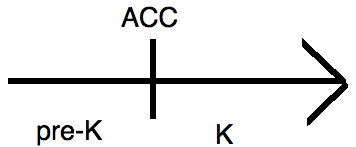 Offer vs. Invitation to TreatWhat’s the difference?The acceptance of an offer creates a binding contractThe acceptance of an invitation to treat does not create a binding contract. It is a “statement of readiness to negotiate”. Categorization of communications requires an objective assessment of the intention, as determined by:Language usedConductTimeline – see belowConcerned with ACC: What was the intention at the point of offer/acceptance? If evidence was admitted after this point, it may allow parties to construe evidence in their favour (Canadian Dyers Assoc. Ltd. v. Burton)However, the concept of ‘intention’ is subjective intent based on the offeree (subject to change)Text describes two fact that can help identify an offer:Are the terms certain or readily implied from communications?Would treating the communication as an offer lead to an absurdity?See p. 295, Chart G7Illustrates that termination means the primary obligation ceases to exist; termination typically triggers the secondary obligation (becomes enforceable)1. OfferEstablished PrinciplesCharacterization as an offer or invitation to treat requires an objective assessment of the intent of the parties ACC – including the language used, their conduct, and the timeline (Canadian Dyers Assoc v Burton). However, post-ACC evidence or characterization is cautioned against.Goods on display are an invitation to treat, not an offer (Pharmaceutical Society v Boots). However, the offer an acceptance of sales vary on a case and fact specific basis.Overturned in R. v. Milne (1992). The display of goods was characterized as an offer.Keep in mind that different types of transactions can be characterized in different ways.Generally an advertisement or a proclamation is characterized as an invitation to treat. However, if supported by the intent (based on language used, conduct and timeline) it can be characterized as an offer (Carlill v Carboc Smoke Ball).  Acceptance of this offer, in whatever method specified, will become a contract.The maker of a general offer has some duty to limit the offer expressly if the offeror does not want to find himself or herself in contractual relations with unexpected person.Liability in ContractContract, generally speaking, is strict liabilityMeaning, contract is not subject to the proof of fault (intent or negligence)Very few defences in contract for not fulfilling duties or obligationsGives you the right to explicitly take action against the other party of the contract, unlike tort where you have to take action against the party at faultHowever, a contrary argument exists that offeror’s obligations are fulfilled once the contract terms are fulfilledi.e. once the offeree receives the jar of pickles; the offeror is not responsible for it’s explosionContract A/Contract B SituationsSuppose a “statement” or “event” requires a label – a or b?Leads to three possibilities:Receive a choice (election – one or the other)Receive a choice (either or both)Merger (law itself decides and that one characterization takes over)In some situations, an offer could also be characterized as an acceptance or an invitation to treatCommon Example: Construction ContractsA – call for tender (“invitation to treat”)B, C, D, E, F – submit bids (“offers”)A accepts D’s bid – acceptance, contract existsWhat if A had included a term in the call for tender indicating they would accept the lowest bid, and B had the lowest bid? Does B have any recourse?B does not have a contract with A, the contract is with DThe offer& acceptance between A & D form the main contract (KB)The preliminary contract (KA) is a procedural contract between A & othersThis gives B a remedy; A did not follow the preliminary contractOperations of OfferRelevance of communicationAn offer has to be communicated in order for it to have any legal relevanceRelevance of knowledge of the offer by the “offeree”Despite the ambiguity in Williams v Cawardine, an offeree must be aware of/have knowledge of the offer in order to complete the required actions for acceptance.R v Clarke (Aus HC) establishes that knowledge of an offer is necessary for acceptance. Adding intention to accept creates consent.Relevance of motive of the offereeIf you carry out an action that could be characterized as acceptance, does your motive have to be the offer or can it be some other external reasoning? Per Williams v Cawardine and R v Clarke, motive is irrelevant.Motive vs. IntentionIf there is a distinction, what is the relevance? When does motive become important as opposed to intention?Motive – why do you choose to enter a contract? What gains would you get? Why would you want to?The court has said this isn’t relevantCommon law unconcerned with conscience; only equity is concerned with motiveIntention – the intent to enter into a contract or legal relationshipRelevant for consideration (what you give to get into a contract)Essentially, it is narrowly construed motive2. Termination of Offer1. What brings the offer to an end?Revocation: an action by the offerorThe offeror is simply able to end the offer; need only communicate this desire to the offeree in some way Offer itself does not create on obligation; requires acceptance for an obligation to existRight to revoke the offer exists even if the offeror has indicated a timelineDickinson v Dodds: An offeree is free to revoke an offer before the end of an established timeline. The requirements for communication of revocation are vague – fact & case specific.Suggests that a reliable indirect communication may suffice. If the revocation is communicated, then it is effective – receipt of the revocation by the offeree is not required; the communication must just be made.Byrne v. Van Tienhoven: An offer may be revoked if the communication reaches the offeree before or at the same time as the acceptance would have become effective.PAR does not extend to entities other than the public mail service (i.e. Canada Post)Rejection: an action of the offereeWords – rejection Actions – rejection (including counter-offers)By a lapse of time: inaction by the offereeExplicit wording of offer can self-expire (i.e. within 2 days)Inaction – elect (confirms) the status quo (no contract); passage of a period of timeThis period of time is determined (1) implicitly from the language of the offer, or (2) by default as a ‘reasonable’ period of timeBut from whose perspective?If from the perspective of the offeror, look at events up to the time of the offerIf from the perspective of the offeree, look at events up to the time of acceptance (or inaction)Preventing Early Revocation of an Offer – Option ContractsWhat if the offeree wants to protect the offer they’ve received? May be of concern when the offer terms require laborious or expensive acceptance actions on the part of the offeree.Can turn the subject of the offer into a contract.The offeror promises not to revoke that offer – the offer is turned into a preliminary option contractConsideration is required to bind an option contractWhat if the option contract is terminated by the offeror?Available remedies will be dependent upon the current circumstances – for example, if the property in the option contract has been sold, likely to receive only damages (not specific performance)2. Unilateral ContractArises when only one party has obligationsOnly enforceable if the offeree has already completed their obligation through actions of acceptance.These pre-K actions act as acceptance and as consideration (often costly and time-consuming)However, termination may occur any time prior to acceptance; no obligations until this pointQuestion arises, are unilateral contracts special cases? Can you prevent early revocation without an option contract?Some cases have held that in such a situation, where the offeror knows that the offeree has started to do what is necessary to accept, the offeror cannot revoke the offer.Carlill v. Carbolic Smoke BallCould have been characterized as a unilateral contractWhere acceptance requires that she buy it, use it, get ill and make a claim However the CSB could revoke the offer before she makes the claimHowever, this allowed CSB to revoke the offer prior to Carlill completing the above actions; no obligations until acceptance occurredIf it is a bilateral contract (meaning acceptance occurred at the time of purchase), then customers could still make a claim.Sale contractWarranty/guarantee contractErrington v. Errington and Woods: In a unilateral contract, the offeror cannot revoke the offer once they are aware that the offeree has begun performing the actions required for acceptance.3. Rejection and Counter OfferLivingstone v. Evans: A counter-offer is a rejection of the original offer.  The original offer cannot be accepted without the consent of the offeror. May need to characterize communication(s) as a request for clarification; not a counter-offer4. Lapse of TimeBarrick v. Clark: Offers will lapse due to inaction at some point in time. But determining when or why it lapses can be difficult to determine.To further the confusion, if the offeror makes the offer to different people and a question arises of whether the offeree has implicitly rejected it, it may depend on the characteristics of the offeree.3. AcceptanceAcceptance plays a pivotal role, it brings the contract into existence – must determine if, when, where and whoWhere: Determines whose law appliesAffects enforceability and viability of the contractThis ambiguity may (not always) be resolved by creating a term of the contract that specifies its jurisdictionRelates to conflicts of law – what court can hear the case? In the event a different court hears a case, it is assumed that the courts jurisdictional laws apply. Often use lawyers from the appropriate jurisdiction as expert witnesses.As a lawyer, you need to know if you are able to give advice to a clientWhen: The moment of acceptance is significant because some items:Only occur pre-contract (pre-K)MisrepresentationMistakeDuress/undue influenceUnconscionabilityOnly occur once the contract exists (K)FrustrationOnly relevant at the point of acceptance (ACC)Intention to create legal relations (ICLR)ConsiderationQuantum of damagesKnowledgeCertainty of termsWho: accepts the contract?Traditional Approach: Offeror makes the offer and the offeree accepts; any changes are construed as a counter-offerDenning Approach: Contracts are “brought into existence” as in Butler Machine ToolStart with the contracts existence and work backwards; this method has since been overruledMakes a compelling argument; more realistic approach in relation to how contracts are truly developedNot likely that only one party creates all of the terms and the other has no inputIn addition, its possible that the parties themselves may have wanted to include a term in the contract that the court deems invalid(a) AcceptanceButler Machine Tool Co. v. Ex-cell-o Corp: The terms of the contract are specified in the offer – the offeror’s terms prevail. Involves the characterization of communications as offers and counter-offers.Livingstone v. Evans: Reinforces the traditional method of acceptance – requires that one party makes the offer and sets all the terms while the other party simply accepts. Negotiation in-between should be characterized as counter-offers with implicit terms. (b) Communication of AcceptanceIn order for the acceptance to be effective, it must be communicatedBegs the question, how can communication be achieved?This can cause additional problems in unilateral contractsMust be some form of saying an unqualified “yes”However, certain examples exist whereby acceptance by conduct may be recognized by the courtsWhere the offeror and offeree are acting as if a contract existsInaction: Felthouse v. Bindley: Inaction cannot serve as acceptance; communication of acceptance is required.Any other standard would impose an unfair obligation/contract on an offeree.Notification: Carlill v. Carbolic Smoke Ball Co.Court was not concerned with the fact that the offeror didn’t know that the offeree had acceptedIn unilateral contracts, the communication of acceptance may be waived.  The offeree is required only to complete certain actions to constitute acceptance.Postal Acceptance Rule: Household Fire v. GrantEstablishes the postal acceptance rule (PAR)The postal acceptance rule establishes the government/public post office as the agent for the purposes of acceptance (not for revocation). Therefore, acceptance occurs at the point the post office receives the acceptance (when deposited in a mailbox) whether or not the offeror receives it. All other forms of acceptance require receipt by the offeror (or their agent).Jurisdiction: Brinkibon v. Stahag StahlWith the exception of the postal acceptance rule, the contract is made within the jurisdiction where the offeror receives acceptance.Override of the PAR: Holwell Securities v. HughesPAR cannot apply (1) when there are express terms in the offer specifying that acceptance must reach the offeror or (2) where its application would produce manifest inconvenience and absurdity.“Notice in writing” indicates that the offeror must receive the acceptanceLand is generally considered a case where manifest inconvenience and absurdity is assumedNotes on PAR & JurisdictionThe PAR has not changed – recall the post office serves as the agent of the offeror.  Therefore, the point of acceptance is always when the contract exists and the jurisdiction that applies.  If the agent received the acceptance in the UK, then the UK is the jurisdiction.Has become a much more complicated issue in contemporary settings – if we’re both on vacation in different places in South America, does Canadian law still apply?May specify in the contract:Whose law applies? Known as the “law of the contract”Which courts hear the jurisdiction? Known as the “law of jurisdiction”.However, whether the jurisdiction will hear the case may be another story.The Vienna Convention on Sales Contracts deals with this; as long as you are within signatory states, the rules of the convention apply. Unless the parties contract themselves out of the convention.B. CERTAINTY OF TERMSIngredients required to complete contract: certainty of terms and intention to create legal relations (ICLR)Consideration is not necessary for existence; it affects only the enforceability of the contractCertainty of TermsMeaning that the important terms of the contract must be explicit; ambiguity may cause a contract to failTwo problems with certainty:Too Little: How can it be a contract when you don’t know if the parties have agreed on this aspect?Too Much: What was said, has more than one meaning. Parties’ intentions are not clear. Or irrelevant terms make the agreement ambiguous.General approach is to try to “save” contracts when ICLR existsWhen it says too little, the court can impose terms based on statute or “reasonableness”When it says too much, you take things out or engage in “construction” – to interpret the contract to see what it means; utilize “cannons of construction”Save contracts through an analysis of express and implied termsInterpret the expressed terms within the verbal or written contractImply terms using:(1) the lawCommon lawStatute (Sale of Goods Act and others); almost always legislation which governs the terms of the contract(2) the partiesBased on the customs/usage of the parties or industryNecessity of terms (not reasonableness) Cases illustrate that it is possible to save contracts; but it is also possible that courts may not save a contract in the event that a term is incomplete/missing(a) Incomplete Terms: Too LittleAgreement to Agree: May & Butcher v. RAn agreement to agree is not a contract.Terms “vital to the arrangement” cannot be decided at a later time (i.e. price)Construction of Contracts: Hillas v. ArcosCourts should construe contracts fairly and broadly; attempt to imply terms into seemingly incomplete or uncertain contracts where ICLR existsPrevailing Method: Foley v. Classique Coaches LtdReject May & Butcher; affirm Hillas v. Arcos by imposing “a reasonable price” from the provisions of the contract – available when language provides some certainty (see Empress)(b) Incomplete Terms: Too muchWhat they have said has no meaning (increasingly common in the advent of the internet)Remedy: Discard/sever the irrelevant provision(s)Not clear what the term means; open to interpretationRemedy: construction (interpret) the contracti.e. are we talking about CAD, HKD or USD?Or terms that conflict with each otherRemedy: construction (interpret) the contractUtilizing “cannons of construction” (p.123); principles, not rulesExample of Ambiguity: Agreements to NegotiateDistinction can be drawn from:Agreement to agree – whereby you perform a transaction on uncertain terms or terms to be agreedAgreement to agree imposes undue levels of risk (often based on market fluctuations)Agreement to negotiate – an attempt to settle terms under which a transaction will be performedCan be of real practical value; parties must make a serious effort to reach agreementGenerally considered too uncertain to have any binding forcePromise to Negotiate: Empress Towers Bank of Nova ScotiaA promise to negotiate (in good faith as an implied term) has a limited & narrow meaning. Can be used as the basis for defense (shield), but not as a cause of action (sword)Where the meaning of good faith is often ambiguous. No objective standard. Often contrasted with “bad faith” whereby negotiations are denied or done with no intention to reach a positive outcome.Limits to Empress: Mannpar Enterprises Ltd. v. CanadaA duty to negotiate cannot be used as a cause of action (sword); it can also not be used in the absence of an objective benchmark or standard against which to measure the duty.Language must provide some certainty to negotiation (i.e. market rate). Fiduciary obligations may ‘override’ contractual obligationsC. INTENTION TO CREATE LEGAL RELATIONSAn intention to enter legal relations must have existed at the time of ACC; often affects family and social arrangements/agreements where the courts will refuse to adjudicateCommercial Arrangements: Rose and Frank Co. v. JR Crompton and Bros. Ltd.Courts will impute intent to create legal relations on commercial agreements. The courts will adjudicate on these agreements despite attempts to exclude the jurisdiction of the courts. Family Arrangements: Balfour v. BalfourThe common law will not recognize ICLR in family agreements. They are not likely to be adjudicated on by the courts.ENFORCEABILITY ISSUESA. MAKING PROMISES BINDEnforceability determines whether or not you can enforce an obligation within a valid contract – that is, an existing contract may have been properly conceived, but obligations within it may not be enforceable in courtIssue arises when an obligation is not fulfilled; a post-ACC issueWhat promise is at issue? Who made it (the promisor) and who wishes to enforce it (the promisee)1. History of Enforceability“Real Contract”A has to actually deliver something to B; the res (thing) is required to make the contract bindingContract only enforceable after delivery; breach occurred only if the person did not pay (non-feasance)Stemmed from the idea that a contract for a thing required compensation for it; one person must have promised to pay the other personAbstract ideas of things in the future were unrecognized by the common lawSee below for seals and consideration2. Nature of SealsPre-dates consideration; promises made under seal create a “formal contract” or deedContract where someone promised something, but res was not immediateAn obligation exists pre-transfer (in contrast to a real contract)No requirement for considerationThe maker of the promise (promisor or covenant) must affix the seal to the written contract containing the promise and they must be aware of the seals significanceLimited action available; can only sue against the promisor (parties to the contract)Seals: Royal Bank v KiskaA promise is enforceable in the absence of consideration when it is "under seal". Since documents under seal are an exemption to the doctrine of consideration, there should be strict compliance with the formalities.A pre-printed circle or seal by the promisee can be acceptable, as long as the promisor does something to “make it their own”; remembering that the promisor must be the one to affix and must have knowledge of the significance of the seal3. Nature of ConsiderationIn consideratione made it possible to make contracts without seals – known as an “informal contract”Makes it possible to enforce obligations that have not yet been performedIncludes both unilateral and bilateral contractsMost common legally acceptable way to make a contract bindingIt is the promisee’s “payment” for the promise; consideration is seen as the “price of the promise”It is what is given by the promisee in exchange for the promise from the promisor“A valuable consideration, in the sense of the law, may consist either in some right, interest, profit, or benefit accruing to the one party, or some forbearance, detriment, loss or responsibility, given, suffered, or undertaken by the other.”Rules of Consideration:Must move from the promisee and not from another party; does not matter to whom the benefit movesThe promise must move from the promisee (where promises are considered a legal benefit), the practical benefit may move elsewhereMust be given at the time the contract came into existence (ACC) and in exchange for the promiseN.B. Consideration for one promise may or may not be applicable to multiple promises from the promisor; based on construction of the contractMust have legal value – a benefit to someone or a detriment to the promisee or a combination thereofCommonly a promise to do something in return for the promise granted; a promise not to do something is included (forbearance)An action may be consideration (typical in unilateral contracts)Preferably expressed, but may potentially be impliedi.e. Sales of Goods Act will often imply considerationHow do we utilize the above rules? Must ask two questions:Will the contract ever be enforceable? Determined at ACC; cannot be rectified over timeDetermined by reviewing the perspective of the promisor at the time the contract came into existenceCan it actually be enforced now? Determined based on the promise(s) made at the time the contract, but determined based on the language or terms of the promise.Example:A makes promise x (to deliver gravel on November 7) to BB makes promise y (to pay 2 days after delivery) to ANotionally, they are enforceable as consideration (the promises) exists at the time of the contractBut A’s promise is not enforceable until November 7, and B’s promise is not enforceable until A performs their promise4. What is consideration not?1. AdequacyThe value assigned to consideration – where the law is concerned only that consideration exists, not the valueHOWEVER, adequacy may be an issue in other areas of contract law (conscionability, duress or undue influence)AND, certain things/promises are of no legal valueFor example, a promise to stop legal action against someone that was groundless in the first place, will not be accepted by the courts. 2. “Failure of Consideration” refers to a breach of contract; different from the enforceability of the contracti.e. the promisee does not own the property they offered as consideration3. Condition – “if x, then y”Often consideration and conditions overlap or are found in the same place. However, the presence of a condition in the contract, does not guarantee the existence of consideration.Confusion results from the various definitions of condition:Quality – what condition is it in?Synonym for term (obligations in the contract)A type of term**The timing of obligations – specify the order of performance of the contractual obligations; where the performance of one obligation is conditional on something else occurring Independent – where obligations are not preconditioned on anotherPrecondition – where a condition precedent exists; something else has to occur before something else has to be done; my obligation is a precondition to the enforceability of yoursConcurrent – obligations must be performed at the same time; i.e. must pay upon delivery[condition subsequent] – something ends an obligationi.e. no longer have to pay child support when a child turns 18Consideration“if x performed, then y enforced” – where the performance of x is a precondition to y, and x is the promise in consideration for yHere the condition precedent is the same as consideration; however this is not always the case“if it rains and if the municipal government gives license, then x and y”Here the preconditions (rain and license) are not a form of considerationGenerally speaking, preconditions are beyond the scope of the parties to the contract (i.e. factual statement)4. MotiveConsideration is often connected with motive – why am I making this promise?However the existence of motive does not mean that the party was given consideration for the promise. Motive does not presuppose the existence of consideration.Motive is of some relevance to equity – an illegitimate motive may legitimize the voidance of a contractMotive may also be relevant in determining damages – your expectations Principles:Motive & Adequacy: Thomas v ThomasMotive is not equivalent to consideration in determining enforceability of contract.The court is generally unwilling to assess the value of consideration; must only be of some legal value.Forbearance: Callisher v BischoffsheimForbearance can be good consideration; results in a detriment to the promisee and/or a benefit to the promisorHowever, if the promise is to forebear from something that could not be legally done anyways (i.e. a trivial lawsuit) then the consideration is valueless.Subjective test of knowledge of the P; Callisher believed his claim was validAccepted by the SCC in Francis v Allan (SCC)If it can be shown that your promise could not legally be done, it is not acceptable consideration (i.e. a trivial claim). You are essentially offering nothing.This is further assessed with the subjective test of knowledge of the P – if they reasonably thought there was merit to their claim, then their unlikely claim may be saved as consideration.Objective test may be applied  – if they were a lawyer or a big corporation, they should have known.Competing interest however, is to encourage people to settle civil suits outside of court.Past ConsiderationConsideration must be fresh; consideration in the past (benefit or detriment) cannot be good considerationExceptions: Court accepts that incapacity at the time of the promise would allow consideration to be provided later; may potentially excuse the difference in timeCapacity: If there was no capacity at time of promise, that promise is not enforceable (i.e. X does favour, Y promises Z in return without capacity). If promise made afresh when capacity is gained, consideration from before converges with the promise that was given later (i.e. Y later reiterates promise when capacity gained, X’s favour is good consideration).Emergency: Past-consideration for a promise given later can be good if there was a reason that the promise wasn’t given at the same time; some rationalization (often an emergency situation).Rule for Past Consideration: Eastwood v KenyonPast consideration cannot be “good” consideration unless subject to the two exceptions outlined above.These exceptions do not change that consideration must move from the promisee.Making Past Consideration Good: Lampleigh v BrathwaitPast-consideration may “become good” when:The act was done at the promisor’s requestThe parties understood that the act was to be remunerated either by payment or the conferment of some other benefitPayment must have been legally enforceable had it been promised in advance (ACC)5. Pre-Existing Legal DutiesWhen A makes a promise to perform X in exchange for B’s promise.However, A is already legally bound to perform X. X an existing duty owed to the public, a 3rd party (C) or the promisor (B) by A.Since A would have completed this task anyways, A has not ‘given anything up’.Denning LJ disagreed on the premise that “a promise to perform an existing duty, or the performance of it, should be regarded as good consideration, because it is a benefit to the person to whom it is given.”(a) Public dutyA public duty, often a duty specified by statute, cannot be good consideration. Examples:A police office performing the duties of his employment contract. Cannot have a binding contract with a civilian to investigate a case they were contractually bound to investigate anyway.Tort or criminal law – cannot use a promise not to kill someone as good consideration.However, specifics regarding a pre-existing legal duty may be different.For example, requesting that the police provide additional services to a mine – though they are required to protect the public, this is in a specific location, in a specific way at a specific time.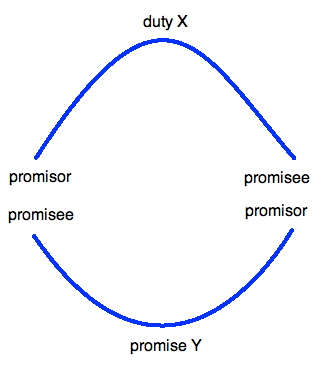 (b) Duty Owed to a Third PartyDuty owed to a 3rd party has traditionally been accepted as good consideration; particularly in the family contextRe: The duty to the 3rd party has to have existed prior to the contract (pre-existing legal duty). Duties to 3rd party made to a third party at the same time as the formation of the contract is good consideration (as long as it moves from the promisee).Pre-Existing Legal Duty: Pau On v Lau Yiu LongA pre-existing legal duty to a third party can be good consideration. The promisor gains the right to enforce that contractual obligation.(c) Duty Owed to the PromisorWhen A promises X and B promises Y. Later A still promises X, but B promises Y + ZIs a promise to give more (+Z) enforceable?Or, when B is promising Y - ZIs a promise to accept less (-Z) enforceable?That is, are compromised/varied obligations enforceable without fresh consideration?Within the consideration doctrine – no. The context of the cases may make the obligations enforceable in other area of law.How can a compromised obligation be made ‘good’? Five ways:Eliminate the original contract and create a new one; this “refreshes” consideration on both sidesMake the change under sealCreate (consciously) or find (often by the court) fresh considerationFind a sincere promise; whereby consideration is not needed (Greater Fredericton)Argue promissory estoppel (despite the fact that Gilbert Steel and Greater Fredericton says you can’t do this; other cases say you can)Eliminate the Original Contract (1)Original: A promises X + Y, B promises W + Z		Later: A promises X + Y, B promise W + Z + ΩWithout fresh consideration, promise Ω is not enforceableCommon Law: does not view the original contract as rescindedWill preserve promises X and WAllows A’s promise of Y and B’s promise of W + Ω to stand aloneEquity would rescind the original contract, making X and W unenforceable. Would and allows A’s promise of Y and B’s promise of Z + Ω to existPrinciples of Duty Owed to PromisorAgreement to Pay More: Gilbert Steel v University ConstVariations of existing contracts require fresh consideration to be valid. Otherwise the original terms remain in place.Agreement to Pay More: Greater Fredericton Airport v NAV CanadaA post-contractual modification (variation) made sincerely and unsupported by consideration, may be enforceable so long as it is established that the variation was not procured under economic duress.Affirms that promissory estoppel can only be used as a defence, not the sole basis for a cause of action.Instalments: Foakes v BeerPayment of a lesser sum or a greater sum of an amount already owing cannot be good consideration for another contractual obligation.“…by no possibility a lesser sum can be a satisfaction to the plaintiff for a greater sum”Refreshing Monetary Consideration: Foot v RawlingsA negotiable instrument such as a cheque, or an object of a value less than the debt, can be consideration if the amount is less than the cash debt.Example of construction of the contract – implied forbearance from legal action by the PNegotiable InstrumentsPromissory NoteBill of Exchange (bills/notes)ChequeOften reasons to use one form or anotherRe: Thomas v Thomas – rent paid to the trustees, not the landlord; the differing form of payment has impactsB. MAKING PROMISES BIND – ESTOPPELLaw and Equity ActWide-ranging statute applicable to many areas of lawIncludes and codifies parts of the English common law and equityFor example, s. 44 when a conflict exists “equity prevails”Section 43 – Rule in Cumber v. Wane abrogated“Part performance of an obligation either before or after a breach of it, when expressly accepted by the creditor (promisor) in satisfaction or rendered under an agreement for that purpose, though without any new consideration, must be held to extinguish the obligation.”For example, if A offers to pay B $80 for the $100 A owed B, if B expressly accepts it, this extinguishes the original $100 obligation.Cumber v Wane is a series of cases which follow the rule established in Foakes v Beer – you need consideration to hold somebody to accord in satisfaction; that is, a promise to accept less is not binding without considerationLimitationsNeeds to be expressly accepted – requires voluntary acceptance and intent to accept in satisfaction of the full obligation (not often the case)Can only be used in this context – does not solve Greater Fredericton or Gilbert Steel situationsHas to be part performance – its not a promise to accept part performance, it is about actionsi.e. B’s promise to accept the $80 can be revoked up until he receives the $80Consider written property contracts (s. 59)Whereby part performance (equity) can save a property contract prior to registration at the LTOWhat is Estoppel?A statement made by one person to another; where the equitable doctrine seeks to “hold you to your word”You are “estopped” or stopped from stating the contrary; the law will not accept anything other than what you originally statedHolding someone to a statement, even if it was falseAs with many other evidentiary doctrines; it has been strictly controlled and can only be used in specific contextsPrior to promissory estoppel (High Trees), no promises in the future could be binding without other doctrines of enforcement (particularly consideration).Application:Some forms of estoppel will “estop” both parties; others will only “estop” one partyUni-directional estoppels require one party to have relied on the other parties statement to their own detriment (reliance element)Limiting Promissory Estoppel: Canadian ContextEstoppel applies to a statement made that is a promise or assurance. If the statement is made as though it is intended to be binding and if the promisee has relied on this promise to their own detriment, equity may make the promise binding. This power is highly discretionary.Canadian courts have thus far limited the doctrine in the following ways:Can only be used where legal relations are pre-existingThe promisee must have relied on the promise to their own detrimentWhere the detriment will be sustained if the promisor is not held to itThe promisor must have made an express promise with the intent for it to be binding; ICLRCannot be used as the sole basis for a cause of action; must be combined with another cause of action or used as a “shield”Gilbert Steel – “a plaintiff cannot found his claim in estoppel”It is a discretionary equitable doctrine used only to “to satisfy the equity”Should be applied only if inequitable results would arise; to avoid unconscionailityMore limited remedies availableKeep in mind that other jurisdictions – Australia and the US – have allowed this doctrine to expand much further (see Walton Stores)Promissory Estoppel: Waivers & ElectionsWaiver is not a separate doctrine; you cannot create a waiver; rather it is the result of a contractMay occur as a result of promissory estoppel – i.e. agree to waive your right to collect the full amount owing in lieu of a lesser amount (re: s. 43)Elections occur when you reach a legal “fork in the road”Promissory estoppel may impact the election provided to a party – i.e. you had promised that you would choose one option over the other and the other party has relied on this promiseThat is when an election is made, the party has waived their other option; the promisee relies on this waiver and may utilize promissory estoppelConcepts vary in their time aspect – promissory estoppel impacts the future, elections are immediateYou can analyze High Trees as a waiver – the landlord waived his right to collect rent during the war; promissory estoppel estopped CLPT from collecting rent during that time period onlyProprietary Estoppel v Promissory EstoppelProprietary Estoppel (OMIT) – usually arises in land/property contracts; can be used as a swordSole Difference: RemediesPromissory estoppel may provide only a temporary remedy (i.e. High Trees) Proprietary estoppel often grants a permanent remedy (i.e. granting of an easement)Remember: estoppel will be applied only as necessary “to satisfy the equity”Promissory Estoppel Cases:Creation of Promissory Estoppel: Central London Property Trust v High Trees HouseEstablished promissory estoppel. A promise to accept a smaller sum in discharge of a larger sum, if it was intended to be binding and relied upon (ICLR), is binding notwithstanding the absence of consideration.Consistent with s. 43 of the L&E ActExpress Promise: John Burrows v Subsurface SurveysThe statement must have been an express promise or assurance intended to alter the legal relations between the two parties.In Satisfaction: D&C Builders v ReesAffirms Foakes v Beer – payment of a lesser sum is not good consideration.Affirms High Trees – it would be inequitable to force the debtor to pay more when they had relied upon the promise to accept lessHowever, economic duress will void this promise.Shield Only: Combe v CombeCannot use promissory estoppel as the sole basis for a cause of action.Other Jurisdictions: Walton Stores v Maher (Aus HC)Other courts, including Australia, UK and the US, have allowed the doctrine of promissory estoppel to expand much further than in Canada. It can be used as a stand-alone basis for your claim (Walton) and does not require pre-existing legal relations.ICLR: M(N) v A(AT)The use of promissory estoppel requires that the promise was made with the intention to create legal relations.This case also represents the court considering the use of the doctrine as a “sword”.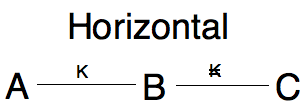 C. ENFORCEMENT BY AND AGAINST WHOM – PRIVITY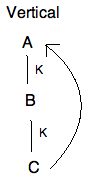 Who can enforce a promise and against whom?Doctrine of Privity: In order for an obligation in a contract to concern you (that is, you can enforce it or have it enforced against you), you have to be privy to the contract. With respect to that promise you have to have been the offeror or the offeree.Can be difficult in the cases where multiple people are parties to a contractTwo Types:Horizontal – Where A and B have a contract to the benefit of CVertical – A chain of contracts where someone wants to “jump the chain” and sue someone elseMost often occurs in consumer situationsRelationship to the Doctrine of ConsiderationA third party outside the contract has typically not given any consideration; remember that consideration must move from the promiseeNonetheless, privity operates independently of consideration – that is the existence of consideration does not make a third-party privy to the contract1. Third-Party BeneficiariesHorizontal: Tweddle v AtkinsonThird parties cannot enforce contractual obligations – must have been the offeror or offeree to be privy to the contract – even if they have received a benefit.Vertical: Dunlop Pneumatic Tyre v Selfridge’sAffirms Tweddle v AtkinsonPrivity is related to consideration – in order to enforce an obligation under the contract, consideration must have moved from the promisee. A third party generally has not provided consideration.2. Circumventing Privitya. Specific Performance: Re: common law remedy is damages – based on injury/lossHowever, a request for specific performance – to have the obligation performed as promised – is available to parties privy to the contract who have not suffered any damagesThis allows B to take action against A for the benefit of CRemedy of Specific Performance: Beswick v Beswick (Eng Ca & HL)Affirms doctrine of privity – only individuals privy to the contract can enforce it (including administrators of estates).However, the common law will only provide damages to B based on the injury or losses suffered.Contracting parties can sue for specific performance – performance of the contractual obligation – where the losses were suffered by C.This may circumvent the issue of damages and privity.b. TrustSimilar to the way it operates in property: B purchases property from A to hold for the benefit of CAllows C to take action against B for breach of trust; rather than taking action against A for breach of contractHowever, courts are reluctant to find a trust where one has not been explicitly establishedc. AgencyWhen B enters into a contract with A, for the benefit of CWorks in both horizontal and vertical contracts, to reconstruct the contract so that C obtains benefits as a trusteeHowever, requires that:C provided consideration for the contract with AC receives the direct benefits of the contractC and B cannot have conflicting interests3. Exceptions to Privity Employers: London Drugs v Kuehne & Nagel InternationalEmployees (C) may utilize contractual benefits obtained on their employer (B) if:The limitation of liability clause must, either expressly or impliedly, extend its benefit to the employees seeking to rely on it;The employees seeking the benefit of the limitation of liability clause must have been acting in the course of their employment and must have been performing the very services provided for in the contract between their employer and the plaintiff when the loss occurredSubrogation: Fraser River Pile & Dredge v Can-Dive ServicesThird-parties may rely on benefit conferred to them by the contract in order to defend against an action initiated by one of the parties; and only in circumstances where the right has been granted.D. FORMAL PRE-REQUISITES FOR ENFORCEMENTWritten evidence of the K is not required in informal K to be enforceableSignificant only as evidence; makes it easier to prove the existence and terms of the kCan affect how the K is interpreted (re: construction or rectification)Will engage the PER – rule specifies that the express operative terms in the written evidence are the only terms which will be accepted by the court; does not apply to implied terms or misrepresentationsHowever, the PER is a presumption only; evidence can be adduced to rebut the presumption (Gallen v Allstate Grain Co)To overcome, can argue for additional terms, implied terms or a separate collateral agreementPresumption is less strong in the case of standard form K (Gallen v Allstate Grain Co)Only required forFormal K (under seal)By statute (L&E Act, s. 59) – such as K’s related to the disposition of land, financings K or sales KTHE CONTENT OF THE CONTRACTA. REPRESENTATIONS AND TERMS  (Chart pp. 293-296)Representations: A statement made of some significance to the K made by the offeree, offeror or a other 3rd party that is not a term of the contract; simply a statement about how the world currently existsMisrepresentation (untrue statements) offers the following remedies:Rescind the K – this annuls the K; eliminates its existence ACC (difficult remedy to obtain in practice)Tort Damages (unrelated to K)Terms: Promises found within the offer & acceptance; commonly related to the futureBreach of Terms (K) offers the following remedies:Terminate the K – eliminates the primary obligations only; shifts to secondary obligationsDamagesWhere breach of K grants a right to a remedy; the right to damagesStatements/phrases should be characterized based on the intent of the parties and the “totality of the evidence” – such as necessity, implied terms, or the circumstances of the agreement (i.e. commercial) (Hielbut, Symons & Co v Buckleton)Where the challenges in obtaining misrepresentation remedies may make it preferable to characterize a statement as a term (within the offer/invitation to treat)Statute may be used to resolve the issue of determining if something is a term, a promise or a statement of fact (representation) (i.e. Sale of Goods Act in Leaf v International Galleries)Once characterized as a term or representation, the statement cannot be re-characterized as the other; once characterized that must carry through to the remedies (Leaf v International Galleries)Doctrine of MergerWhen the possibility of two characterizations or claims exist, the lesser nature is merged into the more significant oneOne characterization is absorbed into the other; the P must proceed on one basis or anotherPrior to recent case law, tort claims were “merged” into K claims; meaning parties in a K had access only to K remediesK “occupies the field”Due to the deliberate and voluntary nature of the arrangement of obligations in K as opposed to the generally imposed obligations of tortIn Leaf v International Galleries, the P could not use misrepresentation remedies because it is merged into remedies for terminationB. CLASSIFICATION OF TERMSRarely need to classify terms; see Chart D, Categorizing Terms (p. 147) to determine when it might be necessaryOnly those representations made prior to acceptance (pre-K) are relevant1. Primary and Secondary ObligationsPrimary obligations are the main promises/obligations which the parties intend to performThey are the benefits intended to be conferred by the K; however in some cases individuals enter into the K intending to gain benefits from the secondary obligationsSecondary obligations become enforceable when primary obligations are not performedThe substitute obligations to be performed upon breach of the primary obligations; often serve as remedies for the breach of the primary obligationsRelevance of Distinction: Freedom of K applies to primary obligations only; however, limits can and are often applied to secondary obligationsRe: Damages aim to put the P in the position they would have been in if the obligations had been performed. Courts will interfere with agreed upon secondary obligations (liquidated damages) if they do not conform with this principle.2. Conditions, Warranties and Intermediate TermsThis categorization applies only to primary obligationsThe power to terminate the K will only occur upon breach of important terms (conditions) (Hong Kong v Kawasaki)Courts will characterize terms of the K in light of the evidence (including written evidence) as a whole and the relationship between the parties (Wickman v Schuler)Upon breach, the party not at fault has an election to affirm or terminate the K*Where the election must be communicated by words, action, or inaction (elect the status quo)Therefore the categorization of terms dictates the remedies available:Conditions are the vital terms or material obligations in the K; their breach is likely to be more seriousWarranties are the less vital terms of the K; their breach is likely to be less seriousCategorization occurs ACC; in theory the categorization of the term should be known at ACCNOT based on the seriousness of the consequences at the time of the breachIntermediate Term – where the breach of the term may or not may not go to the root of the KCategorization occurs at the time of the breach; based on the seriousness of the consequencesIf the breach is serious it is treated as a condition. If the breach is less serious then it is treated as a warranty, for the purposes of the determining the available remedy or relief (Hong Kong v Kawasaki).This characterization can change over time; from one breach to anotherParties may attempt to define the terms of the K as conditions and warranties in the written K. Unfortunately the words “condition” and “warranty” have several legal meanings (Wickman v Schuler).Instead need to specify in the K, “in the event of the breach of clause 10, party B may terminate the K”.3. Contingent Conditions (Timing)Conditions in the sense that they are conditional; affect the structure of the K with respect to what events (sometimes obligation) occur and in what orderConcurrent – presume the obligations are intended to occur at the same time; this is reinforced by statutei.e. that payment and delivery of x will occur at the same timeConditions Precedent – an event which is required to occur in order to trigger an obligation (or the K)As an obligationWhere obligations exist ACC; but A cannot call upon B to perform their obligation until the condition precedent is fulfilledi.e. when you finish shovelling my driveway, then I will pay youAs an event(s) external to the contractWhere an event must occur before an obligation(s) is requiredi.e. I will shovel your driveway if it snows more than 4 inchesAs a trigger to the K (common in unilateral K)Meaning either party could revoke the K until the completion of the condition precedent; the K does not yet exist until the condition precedent occursi.e. if you choose to shovel my driveway, then I will be required to pay you How are these implemented?Agreed upon by the parties; can be done by “tying obligations together” or using specific datesShould ensure clear language to avoid judicial discretionUnclear wording may result in CoT; K may not existi.e. if you shovel my driveway could be construed as a unilateral KHowever, courts often choose to construct a K as existing where the ICLR is clearPer Turney v Zhilka (1959) SCC, a party can only unilaterally abandon a condition precedent for their own benefit if it was a promise made by the other partyConditions Subsequent – required to occur to end the obligation (or the K)Usually less problematic; may be an obligation in a K or they may be some other eventExample: Conditions, Warranty & Intermediate Terms and Contingent ConditionsA owes obligation a; B owes obligation ba is a condition precedent to bBoth obligations exist and are enforceable ACC; however A cannot enforce b until she completes aWhere A does not perform a, issue may arise whether a is a condition, intermediate term, or warrantyWill affect what remedy/relief is available to BIf a condition, then B gains the power to terminate the K and is not required to perform bIf a warranty, then B is entitled to damages only and his obligation to perform b continues; if a is performed later on, then B is required to perform bWhat about concurrent conditions?In order to claim breach of K for concurrent conditions, A is required to show that she was prepared to perform a and that B was not available to perform bHowever an implicit delay (per implicit terms) may occur where it would be necessary or by statute4. Entire and Severable ObligationsGenerally at issue where there is a condition precedent and quantum performanceCondition Precedent: How much of a does A have to perform in order for B to be required to perform b?Quantum Performance: Where a measurement of obligation is requiredEntire – an obligation that must be performed entirely (completed in full)Where entire requires only “substantial performance” as determined on a case and fact basis (Fairbanks Soap v Sheppard)If an entire obligation is not completed, then the K is considered abandoned (Sumpter v Hedges); parties may agree to a new K to address the abandoned obligationsSeveral/Severable – an obligation that only partly performed triggers performance of an obligation by the other partyCommonly impacted by statute; such as labour laws, consumer protections laws, etc.Where the several parts of an obligation may be entire obligations unto themselves; meaning A may perform parts 1, 2 and 3 of a but not part 4. Employee who goes home early example.Where a condition precedent obligation is entire, substantial completion of the obligation may be enough to make the conditioned obligation enforceable (Fairbanks Soap v Sheppard)Aside: Remedies, Relief and Jural RelationshipsRepudiationWhere one party rejects their contractual obligations (i.e. through breach of K)Not a synonym for rescission and termination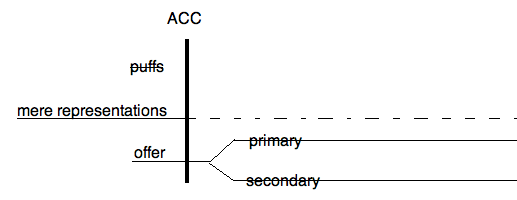 Damages (Remedy)Any breach of a 1° obligation in a K grants the right to damages and an obligation on the party at fault to pay those damagesAlso applies to the right to remedies due to misrepresentationRescission (Relief)If a misrepresentation is made pre-K, the party not at fault has the power to rescind the KB is liable to accept; but this does not create an obligation on BMust be done within a reasonable amount of time (Leaf v International Galleries)Effect: Eliminates the primary and secondary obligations from the ACC (annuls the K)Termination (Relief)If 1° obligations are not fulfilled and the obligation is a condition, then A the power to terminate the KB is liable to accept; but this does not create an obligation on BIn theory, the party at fault repudiates the K and the party not at fault receives an election to accept the repudiation (and terminate the K) or to affirm the KEffect: Eliminates the primary obligations from the point of terminationRelief is not a right in the sense that you have the election to affirm or terminate the K and that this power creates no additional obligations on the part of the party at fault.AbandonmentSituation where both parties mutually agree to end their K; not likely to be done unilaterally (Sumpter v Hedges)Court may find abandonment based on inaction (typically inaction affirms the status quo)May not find the K affirmed since their primary obligations were not performedMay not find termination since there was no attempt to recover damages or enforce secondary obligationsEffect: Eliminates both primary and secondary obligations from the point of abandonmentIf abandoned, the court may create a new K to address the partially completed obligations under the original KKnown as quantum meruit K (“work that’s been done”) – a type of K that is concocted by the law when the first K with entire obligations is abandoned; court creates a new K so that the party who has partially performed their obligation will be paid for what they’ve doneDifference: Response by the not at fault party to the repudiationAffirm the K – primary and secondary obligations continue; right to damages for breach of KTerminate the K – ends primary obligations; right to damages for breach of KRescission – ends both primary and obligations from the point of ACC; no right to damages for breach of KAbandon the K – end both primary and secondary obligations from the point of abandonment; no right to damages for breach of K5. Express and Implied TermsExpressCommonly used for primary obligations; not commonly used for secondary obligationsImplied (see p. 464)Many terms are implied; particularly secondary obligationsNot subject to the PER; strong litigation tool used to add implied terms to the KCustom or Usage – must be evidence to support an inference that the contractual parties would have understood such a custom or usage to be applicable; implied on the basis of presumed intention of the parties ACCFrom previous K’s between the individualsFrom the industry – i.e. fisherman always do it this wayBy Operation of Law (Law) – “as legal incidents of a particular class or kind of K, the nature and content of which have to be largely determined by implication”; most common methodStatute – i.e. Sale of Goods Act; typically cannot “contract out”Common Law/Equity – often codified in statutes; nothing barring parties from “contracting out”Implication Because of Necessity (Fact) – must be able to show that the term is “necessary for business efficacy” (Machtinger v Hoj); implied on the basis of presumed intention of the parties ACCNot reasonableness; commonly litigatedC. EXCLUDING AND LIMITING LIABILITYStandard Form or Adhesion Contracts“Standard” in that they are not re-negotiated each time; exist as a standard form used multiple timesCommon where one party substantially sets/dictates the terms of the K and the other is forced to accept; usually based on a power imbalance (i.e. consumer contracts)Common law doctrines available to disregard some part of the K or make obligations unenforceableStatutes can prevent this; evident in consumer protection legislationMost common among terms that:Exclude or limit the liability of the stronger party in the event of a breach of KInflate the liability of the weaker party in the event of a breach of KExclusion and Limitation ClausesClauses used to eliminate or limit the liability of a party for breach of K; where limitation can be: Substantive – i.e. maximum limit of $40 per London Drugs v KNIProcedural – such as onerous procedural requirements or limitation periodsPresumption that they benefit the stronger party and that the weaker party did not really assent to themWhere Justice Wilson held in Hunter that both exclusion and limitation clauses should be construed the same way; limitation clauses can be just as onerousOften run afoul of common law rule that secondary obligations should put you in the “same” position you would have been if the primary obligations had been completedIn order for an exclusion and limitation clauses to “survive” litigation, it has to undergo several tests to be used successfully by one of the parties (see Chart p. 164)Notice – in order for a term to be a part of the K, both parties must be aware of itOnus on the offeror to draw attention to onerous clausesConstruction – construe the K in light of any statutory controls; was this clause meant to apply?Related to CoT; courts will rely on cannons of construction to determine if the term was meant to applyContra proferentum – a particularly onus provision (benefits one party more strongly that the other) will be construed very narrowly against the person who wants to use itFundamental Breach – clauses could not apply in the event of a fundamental breach (do not apply)Unconscionability – Unfairness/Unjustness – developed by Wilson in Hunter; does not seem to be good lawPublic Policy – another way of discussing illegalityPart of a bigger issue as to how the law protects certain types of people, contracts or clauses within Ks1. NoticeAn exclusion/limitation clause cannot be part of the K if one of the parties was unaware of the term (question of fact)Hard Authorities: Irrelevant whether or not the individual read the terms or even could read, as long as they knew a term existed, they are bound by virtue of the noticeLead to the development of the fine print – on the back of ticket stubs, in sales contacts, etc.The onus is on the party seeking to eliminate the exclusion/liability clause to prove that the signature was not theirs (non est factum), fraud or misrepresentation occurred, or that the other party had reasons to know that they were mistaken about the terms of the written document (Karroll v Silver Star)**Soft Authorities: Individuals must have some understanding of what the terms mean; without understanding, they cannot be said to have objectively agreed to the termParties must be aware of all terms of the K, including exclusion and limitation clauses, prior to acceptance. They must have the opportunity to reject the offer upon becoming aware of the terms included in the offer (Thornton v Shoe Lane Parking)The argument of custom/usage to imply a term into a K or to satisfy the notice requirement can only be used if the previous dealings demonstrate subjective knowledge of the term at issue (McCutcheon v David MacBrayne)Much ambiguity in this area – how often does the standard form have to be signed for it ti be implied?Is this resolve through the use of a signature?Presumptively, a signature indicates that an individual has received notice (Tilden)However, this is a presumption only.  Courts have:Put the burden on the party requiring the signature to support the legal significance of the signaturePut the burden on the party who signed to support their position that notice was not givenA clear signature may not be enough to overcome the notice requirement; the burden is shifted to the party seeking to use an onerous exclusion or limitation clause to prove that reasonable measures were taken to draw attention to the clause in the form (Tilden)Party denying knowledge of the clause does not need to prove fraud, misrepresentation or non est factum (Tilden)Aside: What is the consideration for the exclusion/limitation clause? (Karroll)You pay for a day on the slopes. In exchange for use of their facilities, you pay them money.But before going up the ski lift, you are forced to sign an additional form excluding or limiting liability which changes the nature of the original K. On what basis is this binding? Is this not a pre-existing legal duty?Attempts to Remedy:Implied Term: Could argue it’s an implied term based on custom/usage and that the form is simply written evidence. However, would have to demonstrate that their waiver is the standard in the industry.Further, may come back to the issue that an implied term does not have adequate notice.Not Required: Use Greater Fredericton as authority that new consideration is not require for an alteration to an existing contract.However this is authority for a promise to do more, not to do less.Promissory Estoppel: Party promised not to hold them to their tortious obligation; relied on this promise to their detriment.2. Fundamental Breach and Its AftermathParties cannot rely on an exclusion clause in the case of a fundamental breach of K (a serious breach going to the root of the K); irrespective of the intent of the parties and no matter how widely expressed (Karsales v Wallis)May undermine the efficacy of business transactionsDoctrine taken over by statute in UK (Photo Production v Securicor); still referenced, though not used in CanadaEliminated by dissent in Tercon v BC; area of the law is still very unclear3. Other Options for Addressing Exclusion ClausesConstruction of the K & Contra Preferentum (Photo Production v Securicor; Tercon v BC)Exclusion clauses should be addressed as a matter of construction to avoid interfering with freedom of K – did the parties intend for the clause to apply?Must analyze terms of the K, including exclusion & limitation clauses, in light of the purpose of the K, the context of the K and the overall terms (Tercon)Contra proferentum should be applied to particularly onus termsContra proferentum – where you have a particularly onus provision (benefits one party more strongly that the other), the provision will be construed very narrowly against the person who wants to use itUnconscionabilityOnly other control against exclusion clauses; relates to the inequality of bargaining power pre-K and ACCUnfairness/UnjustnessDeveloped in Hunter v Syncrude by Wilson to control exclusion and limitation clauses post-K; seemingly eliminated in TerconPublic PolicyMust be able to demonstrate a statutory legal obstacle or a principled legal argument against the freedom of K of the partiesDid not specify whether this had to occur ACC, or if it could occur post-KDoes not specify how these issues might relate to exclusion/limitation clausesEXCUSES FOR NON-PERFORMANCE OF THE CONTRACTA. EFFECT OF EXCUSES FOR NON-PERFORMANCEExcuses used to avoid performing contractual obligation(s); do not depend on breach of K (Eliminating the K (Chart, p. 291)Void – at Common LawEffect: No K is said to have existed. If property was transferred under the K, parties may be required to return it as there is no contractual basis for keeping it.Who: Both parties can use by operation of lawReasons: Flaw in some of the formative stages – offer & acceptance, ICLR, CoT, capacity, etc.Can also arise from illegality, common mistake, non est factum, and duressVoidable – Setting Aside/Rescinding/Avoiding the KEffect: The K is “undone” such that neither party is any longer responsible for or liable to do anything under the KParties returned to pre-K state; no contractual remedies available under secondary obligationsWho: The protected party – the party treated in a les than honest wayParty receives an election to avoid the K or affirm the KReason: Occurs when the K is flawed due to surrounding circumstances pre-K or ACCSuch as misrepresentation, duress, undue influence, unconscionability, etc.All terms mean the same thing, however:Misrepresentation = rescissionUndue influence, duress & mistake = avoidedUnconscionability = set asideFrustration – ends all primary and secondary obligations from the point of frustration; K formed validlyAltering the K (Chart, p. 292)SeveranceRemoving Part of K – remove terms b/c they offend a legal principle (i.e. unnecessary, uncertain or illegal terms)these “hived off” terms are treated as void or more commonly unenforceableCan only be done with peripheral terms; terms not “at the heart of the K”Blue Pencil Test: Remove words or terms and see whether the remaining K make senseNotional Severance: Adds or rewords terms; rarely available (KRG Insurance v Shafron)Divide the K – into two or more parts; the main written K and a collateral oral KTo resolve issues of privity, to treat one K as terminated or frustrated, to meet form requirementsJudicial Adjustment of TermsAd-hoc remedy which requires positive action by the courts to:Assist in creating terms – where it was difficult to tell what was in the offerSet the K aside “on terms” – due to mistake or unconscionabilitySeverance – to reconstitute an agreement after removing part(s)Not the same as resolving uncertainty, rectification or the implication of terms; where the courts are only resolving “what the parties themselves meant to put in the contract”UnenforceabilityOccurs when a valid K is formed, but the terms are unenforceable by the courts; anything transferred under the K is legally transferredConsideration – if consideration for a promise cannot be found, it is unenforceableExclusion/Limitation Clauses – if found to be unfair or unconscionableIllegality – though commonly void, the illegal part of the K may be severed and become unenforceableCapacity – where performance of an obligation by a person with no capacity is full effective, but unenforceableLimitation Periods – where the time limit has passedB. MISREPRESENTATION AND RESCISSION (VOIDABLE)IntroductionAre significant statement(s) of fact made in the context leading up to the KSome statement which may induce contractual relations and that a reasonable person might rely uponCan be made by the contractual parties or a closely related 3rd partyAn operative misrepresentation is one which “operated to lead you into the K”When untrue or false, may allow the party whom the representation is made to, to rescind the KMay also provides tort liability for negligence and deceitOperative Misrepresentations – must contain four elements: A Statement of FactMust be based on the present or the past, not the futureMay include statements of intent or silence (where the silence is misleading)Cannot be a statement of opinion, prediction, belief, promise or lawPresumption is held, although unreasonably, that citizens “know the law”However the statement need not be entirely factual; may include elements of opinion or beliefEspecially where one party is basing their opinion on facts not known to the other party (Smith v Land)Or if “enough fact” can be found in the statementContentious issue; not always easy to characterize and this area of the law is often ambiguousDisclosure:Caveat emptor – there is no duty for the parties to disclose all factsHowever, contracts of “good faith” or where one party owes a fiduciary obligation create a duty on the party(ies) to disclose relevant informationGenerally the statement must be made by the contracting party; however some examples exist where the person who made the misrepresentation was closely related to the contractual partyActions in tort for deceit or negligent misrepresentation may be availableWhere misapprehension cannot be attributed to another part, may use the doctrine of mistakeUntrueStatement maker need not know the statement is false; innocent representations still create a right to rescissionIf made knowingly (fraudulently), then a tort action in deceit is availableWhere the statement is ambiguous, the benefit of the doubt will be given to the makerA duty owed by the statement maker to communicate a change from true to false post-KMaterialStatement must be material to the K; substantial or “going to the root of the K”Case and fact specific; closely related to relianceReliance (Redgrave v Hurd)Statement must be relied upon in for entering the K; does not have to be the sole or most important reasonThere is no duty on the person relying on the statement to verify its accuracy (Redgrave v Hurd)Requires an objective/subjective testWould a reasonable person have relied on the statement?Did the contracting party rely on this statement for the purpose of entering the K?Types of MisrepresentationFraudulentOccurs when the statement maker knows the statement is untrue (Redgrave v Hurd)Tort of deceit may allow for additional damages/recoveryNegligent (Redgrave v Hurd)Occurs when the statement maker ought to have known the statement was untrueEquity does not require knowledge of the untruth of the statement in order for it to have some impactTort of negligent misrepresentation may allow for additional damages/recoveryInnocentOccurs when the statement maker does not know the statement is untrueAgain, equity not concerned with knowledge of the statement makerN.B. Rescission is available as a discretionary form of relief in all cases.Rescission for MisrepresentationAn equitable doctrine – it is a discretionary form of relief; it is not automatic (Kupchak v Dayson Holdings)One party has the power to rescind the K, but the effect resonates on both partiesMakes the K voidable; upon discovery, the party to whom the representation was made receives an election to:Hold the other person to the lie as the truth – estop them from denying it; estoppel by representationCommonly used as a defence; making part of the doctrine unenforceableHold the other person to the actual truth – K would not have been made if the truth had been known (rescind)Other likely to contest the rescissionForm of “undoing the K” – parties are returned to their pre-K positionParties may be forced to return property; or compensate under the law of restitutionHowever, there may be bars to rescission which are strongly interrelated:Impossibility of Restitution in integrumWhere the property exchanged under the K cannot be returned in similar conditionMeaning rescission is most commonly available “early in the K” or soon after ACCMoney may be used as compensation (substitute) for use and deterioration of property and/or where the property is no longer available (Kupchak v Dayson Holdings)More likely in the case of fraudulent misrepresentation or where the person who relied upon he statement is able to return their property (Kupchak v Dayson Holdings)Less likely if the person who relied upon the statements cannot return the propertyN.B. Where this money is a form of restitution; not a form of damagesExecution of the KWhere the K has been discharged; fully executed or performedAffirmationWhere the party who relied upon the statement does not repudiate the K; proceeds with the KCould include continuing to use the subject matter of the K or making other arrangements under the KDelay (“Laches”)Affirmation of the K by the passage of time – may cause undue hardship to the statement making partyReasonable time period dependent on surrounding circumstances and subject matter of the KDiffers slightly from a common law election “Clean Hands” Doctrine (uncommon)Affects judicial discretion; where the P must be able to demonstrate that they were prepared to perform the K and had not breached the K themselvesQ: What if the misrepresentee told the other party not to “worry about the lie”?That is, you continued to act on the other party’s promise that the misrepresentation would be fixedCould argue that though this looks like affirmation or that laches should apply, that the other party promised that you would not have been perceived as having made an election. A form of promissory estoppel in conjunction with request for rescission on the basis of misrepresentation.C. MISTAKE1. IntroductionOccurs when a misunderstanding under the K that occurs pre-K or ACC that is not attributable to the other partyDoctrine is rarely invoked – used secondary to misrepresentationCourts are not apt to excuse parties from their obligations because of their own carelessnessExtremely difficult to prove; even if proven the law/courts may not do anything to rectify it because it commonly results in an innocent party suffering the lossK law expects parties to protect their own interest; allocation of risk is a primary purpose of KMistakes attributable to 3rd parties should be addressed through negligent misrepresentation (tort) or courts may imply a term to avoid the use of the mistake doctrineCharacterizing MistakesWhat is the mistake about? Difficult to apply:Terms or ObligationsOften addressed through rectificationMistaken Assumptions (facts)Per Bell v Lever Bros, mistaken assumptions may apply in the context of identity, subject matter and quality where these assumptions are not dealt with through express terms of the K.Per McCrae, parties have are assumed to have allocated responsibility for this issue. Where allocation of risk is a purpose of K.Who was mistaken?Unilateral: occurs when only one party is mistaken about the terms of the K or an assumption related to the KUncommon; law is extremely reluctant to provide a remedyMutual: occurs when both parties give different and reasonable interpretations in the context of the offer and acceptanceCan often be characterized as an issue of CoT or consensus ad idemOr courts may choose one parties interpreation, making it an issue of unilateral mistakeII Types:Same Mistake – CommonInfrequently litigated and difficult to establishParty arguing common mistake will often suffer counter argument of unilateral mistakeDifferent Mistake – MutualUsually dressed up as issues offer & acceptanceK often rendered void; no meeting of the minds (Blackburn in Smith v Hughes; Bell v Lever Bros)Approaches to Mistake: Common Law vs. EquityCommon Law – VoidK will be set aside as void and goods transferred under the K must be returnedExistence of the Subject MatterGenerally dealt with by Sale of Goods Acts; making K’s for non-existent subject matter voidHowever, if the existence of something is a term of the K, may not be voidSubstance vs. QualityDifferent substance always makes the K void (i.e. pregnant vs barren cow)Quality of the subject matter will only render the K void if the mistake regarding quality makes the thing without the quality essentially different from the thing as it was believed to be (Bell v Lever Bros)Equity – Voidable (or at the courts discretion)Grants the courts broad discretion – to render void or avoid and to sever or imply termsPer Solle v Butcher (Denning) equity can set aside a K when it would be unconscientious for the other party to avail himself of the legal advantage which he had obtained“if one party, knowing that the other is mistaken about the terms of an offer, or the identity of the person by whom it is made, lets him remain under his delusion and conclude a K on the mistaken terms instead of pointing out the mistake”Lower threshold than common law – appears to allow mistake for anything to do with “facts” or “rights” provided it is “fundamental” and “unconscientious”“ At some point a mistake can be so fundamental that the compromise agreement cannot stand”Considerations in the Law of Mistake:What does the mistake have to be about?Law suggests only assumptions; not terms or obligationsDoes the mistake of one party allow a result to follow?Generally the courts have only been interested in mutual mistakeSome authority exist to make unilateral mistake relevantDoes the other party have to know that the party was mistaken?Hannen (Smith v Hughes) suggest that they must know – fraud or tantamount to fraud (unfair)Blackburn (Smith v Hughes) does not make this a requirement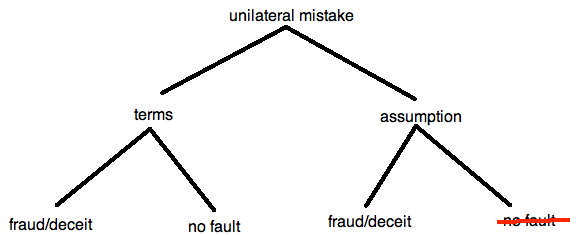 2. Mistaken AssumptionTypes of MistakeCommon Law Mistake (Bell v Lever Bros)Renders the K voidMust be mutual or common mistake; cannot be addressed by an express term of the K for mistake to applyIf a mistake “fits into” the Lever format, mistake is availableThe mistake must be held reasonably (McRae v CDC)Identity: Subject to a discrete body of law (Shogun)Nearly always a unilateral mistakeSubject Matter: A common mistake related to the existence of the subject matter (McRae v CDC)Quality: Mistake must make the subject matter essentially different from the thing it was believed to beEquitable Mistake (Solle v Butcher)Similar to unconscionability, remedies may be variable.Case seems to allow for common and unilateral mistake where it would be unconscientious for the other party to avail himself of the legal advantage which he had obtainedIncludes mistake as to the law (not just assumptions and/or terms)Equitable mistake no longer exists in the UK (Great Peace v Tsavliris)Written Record: A K exists but the written record does not reflect the K you agreed to. Two options:Rectification – modify or correct the written recordNon Est Factum – not what I meant to entered intoEverything Else:Terms (Smith v Hughes)A narrow area of law; more commonly addresses through offer & acceptance or CoT“Snapping Up” – occurs where the offeree is aware of a mistake in the written offer & chooses to “snap up” the offer; K may be void if the “snapping up” is fraud or tantamount to fraudTendering ContextAssumptionsOnly if the other party can be said to have committed fraud/deceit3. Mistake & 3rd Party InterestsBoth non est factum and rectification can be used in conjunction with other areas of mistakeThese are almost always unilateral mistakes; rare example of the potential impact of unilateral mistakeIf they are common, they are likely to be resolved by the partiesNon Est Factum“That’s not my signature, deed or seal”Common law doctrine which sets aside the K (void)Applies only where a written record exists; often appears in conjunction with the PERTwo contemporary areas of application:Where parties did not realize what they were signingSuch as where the offeree was illiterate, blind, couldn’t understand, or was distracted by the offeror; something less than misrepresentations in tortWhere someone commits identity theft or forges the documentRequires blameworthiness on the part of the other partyDoctrine applies a reasonable person or objective standardWhere the P cannot rely on the doctrine if his signature was due to his own negligence, carelessness or wrongdoing (Saunders v Anglia Bldg Society)The mistake must be as to the nature (not the contents) of the document; must be fundamentally or radically difference (Marvco Color v Harris)The party claiming non est factum has the burden of proving that the document was not signed by his own negligence (Saunders v Anglia Bldg Society)RectificationOccurs when one or both of the parties believe there is a mistake in the written record of the KMistake in the process of reducing their agreements to writing; a typo or otherwisePeculiarly Canadian set of rules exist; equitable doctrine and its use is therefore discretionaryRequires parties to overcome the PER – court amends the written document to accurately reflect the parties agreementCourts task is corrective; to return the parties to the original agreementMutual Mistake – court is likely to act; rare courts will hold parties to a written agreement they both disagree with via PERCourt can: Hold that there is no agreement at all – no offer & acceptance or CoTRectify the written record; becomes a question of whose interpretation is acceptedUnilateral Mistake – potentially actionable where the other party was aware of the mistake in the written record and chose not to bring it to the attention of the other party; fraud or tantamount to fraud (Sylvan Lake)A mutual mistake – both parties argue the written record wasn’t correctDocument says C; I’m arguing it should be A, you argue it should be BCourt is likely to step in; rare that the court will hold the parties to a written agreement that they both disagree with via the PERTo use rectification, P must demonstrate: (Sylvan Lake Golf v Performance Industries)(1) P show the existence + content of the inconsistent prior oral agreementWhere documentary evidence could be adducedA legal agreement existed which was incorrectly translated into written form(2) P shows ‘precise form’ in which the written instrument can be made to express prior intention;Changes must be minimal; cannot add “full sentences” or “provisions”Where mutual mistake will require the court to either declare the K void or choose one of the rectifications proposed (3) P shows that D knew or ought to have known of mistake in reducing the oral terms to writing – fraud or tantamount to fraud; [unilateral mistake only](4) P must demonstrate “convincing proof” of the above – higher standard that BoP but below BRDParties cannot rely on rectification where they have failed to exercise due diligence or were negligent – i.e. sign the document without reading itEvidence as to the terms agreed to by the parties includes the actions and intentions of the parties pre-K, ACC and post-K (Bercovici v Palmer)Options for changing the K:Construction – the written record should be interpreted in this wayImplication – the written record contains additional implied termsRectification – the written record is inaccurate (option of last resort; most difficult to prove)C. PROTECTION OF WEAKER PARTIESSet of doctrines designed to protect individuals at a legally significant disadvantage vis-a-vis the other contracting partyAll are equitable nature and problematic; subject to many criticismsMost commonly the K is rendered void; but in other cases it is voidable or unenforceableIn Lloyd’s Bank v Bundy, Denning attempted to consolidate the doctrines in “inequality of bargaining power”Re-characterization was rejected, but the case has encouraged courts to expand the doctrinesOverview of Overlap Among DoctrinesAll three are interrelated; can be argued togetherAll three are unique in Canadian law; take a different approach than UK jurisprudencePolitically charged doctrines – requires one party to admit it was “weak”DuressUndue InfluenceBased on the relationship between the parties; whereby one party is “under the control” of the otherGeneral context only; unclear to what extent the content of the K is relevantNo threat is requiredEquitable; relief provided on a discretionary basisUnconscionabilityBased on the contents of the K and the process by which it was createdRemedy/relief provided seems to be an open questionWhere the “inequality of bargaining power” must be between individuals closely related to the K; not necessarily parties toCommon in the family context; more commonly between spousesArea of law is complicated because:Remedies are unclear – cases do not speak uniformly to what happens if you establish the doctrinesCase law is confusing1. DuressOccurs when the “stronger” contractual party (or someone closely related) applies pressure to the “weaker” party to accept an offer; where duress vitiates consentDuress need be only one of, not the sole or even the main reason, why the threatened person entered into the KOperates with respect to the circumstances that surround the making of the K (ACC)Remedy: VariesVoidMay unjustly allow the person who created the duress to get out of the VoidableGrants the “weaker” party the opportunity to affirm the K should they chooseBarriers exist – restitution may be impossible or a 3rd party may be adversely affectedEstablished Categories of DuressDuress to the Person – Occurs when the physical integrity or life of the “weaker” party is threatened. Where physical violence will follow unless someone agrees to a K.Includes the threat of physical violence against a 3rd party (typically family relationship)Duress to Goods – Where the physical integrity of property is threatened. Such as threatening arson or theft.Not commonly applied; has been accepted in recent jurisprudenceNo applicable to intangible property; no application to pure economic loss or mental healthEconomic Duress (established in Pau On)Challenging area – the business world requires that individuals use their advantages or market position to negotiate. Most commercial K’s involve a “stronger” and ‘weaker” party.Previously argued as consideration issue; establish the doctrine to appropriately deal with the threat involvedTest for Economic Duress & Legitimacy (Pau On)Was there a threat?May also consider if an objection to the threat was made; although this is not requiredWas the threat a reason for the K being entered into?Does not have to be the sole or primary reasonDid the threatened party get independent advice with respect to the threat and the K?Often irrelevant under the circumstances; no opportunity to gain adviceMay help or hurt – Relief may be unlike where independent legal advice advised you to take alternative action or where independent legal advice was not sought and the P had ample time exist to doDid the threatened party take action in time?Cannot wait to see if the K materializes as a good or bad dealWas the threat or duress legitimate?Nature of the pressure applied – where the threat of unlawful actions are illegitimateNature of the demand which the pressure is applied to support – demand may be unlawful, supported by a threat to do something lawful (i.e. call the police)Based on the subjective interpretation of the person who made the threati.e. thought you had a legitimate reason to pressure the other partyMay apply Greater Fredericton v NAV Canada to challenges against the variation of a K:Dependent on two conditions precedent:Must be pressureNo practical alternative; K or change resultOnce met, focus shifts to whether the party consented to the K variation. Not a determinative list.Was the promise supported by consideration? Where an evaluation of the quality or value of consideration is materialWas there a protest?Did you take steps in time? (timeliness of the complaint)2. Undue InfluenceOccurs where one party effectively controls the other; including entering into the K“…defined as the unconscientious use by one person of power possessed by him over another in order to induce the other to enter a K”Remedy: Voidable (Rescission)K can be set aside by equity; requires the P to establish reason for rescissionSome courts have entertained arguments for selective enforcement; rendering some parts unenforceableRoles of the P and D:P must established the relationship of undue influence; a presumption of undue influence then exists (Geffen v Goodman Estate)Established Categories of Relationships – irrebuttable presumptioni.e. parent-child, guardian-ward, trustee-beneficiary, solicitor-client & medical advisor-patientNo automatic presumption occurs between spousesOther Types of Relationships – rebuttable presumptionRequire evidence of undue influence – proof that one person placed his or her trust or confidence in the other and proof of the questionable nature of the transactionCommercial Context – P must show a “manifest disadvantage” to them within the K (Geffen)Conflicting; La Forest held that undue influence deals with the formation, not the content, of the KNon-Commercial Context – do not need to show manifest disadvantageD must establish that the K was not affected by undue influenceMust show that the P entered into the K by his own “full, free an informed thought’May include showing no actual influence was deployed, that the P had independent legal advice (see duress) and that the K is “perfectly fair” or a realistic allocation of risks and benefitsUndue Influence by a 3rd Party Common in situations of husband & wife; whereby one guarantees the other financialSome courts have held that a creditor must take reasonable steps to satisfy himself of the legitimacy of the agreement because:The transaction on its face is not to the financial advantage of the wifeThere is substantial risk in transactions of that kind and that the husband had committed a legal or equitable wrong that entitles the wife to set aside the transactionWhat is manifest disadvantage?“…that the K worked unfairness either in the sense that he or she was unduly disadvantaged by it or that the D was unduly benefitted by it”Relates to the content of the K; however it can be difficult to determinei.e. peppercorn for a car vs. less than market value for a carMay create an exception to the rules of consideration – whereby the court will assess the value of consideration provided3. UnconscionabilityOccurs when no relationship of undue influence exists, but one party takes undue advantage of the other through their ignorance, need or distressFocuses on context of the K; often involves only short relationshipsDoctrine allows for “creative remedies” (Morrison v Coast Finance)May avoid issues whereby doctrines “give too much or too little”Problems:“Weaker” party must admit to ignorance, need or distressDoes not address post-K unfairnessCourts unfavourable to the application of the doctrine in commercial contexts To establish unconscionability:Proof of inequality in the position of the parties arising out of the ignorance, need or distress of the weaker, which left him in the power of the stronger, and;Proof of substantial unfairness of the bargain obtained by the stronger.Upon proof of these circumstances, a presumption of fraud is created – an unconscientious use of power. The “stronger” party must rebut this presumption by proving that the bargain was fair, just and reasonablevA simplified version of Morrison developed in Harry v Kreutiziger“The single question is whether the transaction, seen as a whole, is sufficiently divergent from community standards of commercial morality that it should be rescinded.”Version lends itself to public policy and illegality argumentsMay be combined with the question of an illegal KAside: Inequality of Bargaining PowerAttempt by Denning to collapse all of the “protecting weaker party” doctrines (Lloyds Bank v Bundy)“…law gives relief to one who, without independent advice, enters into a contract upon terms which are very unfair or transfers property for a consideration which is grossly inadequate, when his bargaining power is grievously impaired by reason of his own needs or desires, or by his own ignorance or infirmity, coupled with undue influences or pressures brought to bear on him by or for the benefit of the other.”Rejected in subsequent cases (Tercon); however it has been influential in other areas of lawReferenced by Wilson in Hunter v SyncrudeConcept is useful on final exams – should this doctrine exist?D. ILLEGALITY/PUBLIC POLICYEncompasses policy concerns about a particular type of K – including its formation, its purpose or its performance. Labels the K or the clause “illegal”.Remedy or effect should be whatever advances the interests of public policyHow do you approach this?Is it illegal? And if so why?Best if you can fit it into one of the existing “categories”; more difficult to create new categoriesThe type of or reason for the illegality is relevant in determining what the consequence will beIf you’ve labelled it illegal, what happens next?Which part is illegal?What is the nature of the effect?1. Contracts Contrary to Public Policy (Illegality)Statutory Illegality – Does the statute specify that the K must be formed or perform in a particular way? Does it apply a fine or render the K void?Whether the making/formation of the K is illegalMay give rise to problems where one party knew of the illegality of the K and the other did not; able to use the illegality to their advantageWhether the purpose or performance of a K is made illegal – the statute does not render the formation of the K illegal, but the K is carried out in an illegal fashionWhat the intentions or the knowledge of the parties areObjective of the statute and whether making particular Ks illegal might further the object of the statute“There is a distinction…between a K which has as its object the doing of the very act forbidden by the statute, and K whose performance involves an illegality only incidentally”Must consider the consequence of invalidating the K, the social utility of those consequences and a determination of the class of persons for whom the prohibition was enacted (Still v MNR)Common LawCategories of public policy have developed where the courts have previously held a K or clause to be illegalRelevant where the statute has set out guidelines for legal versions of a K (i.e. contingency fees) whereby the formation of the K must conform with these guidelines; otherwise the K is rendered illegal at common lawRestraint of Trade**Occur where society’s interests outweigh the parties desire to enter into a K; common where restrictive covenant prevents one party from using his/her talents, skills or knowledge in an area for a period of timeRequires a balancing b/w freedom of K and societal interests“presumption that restrictive covenants are prima facie unenforceable” (KRG Insurance v Shafron)A restrictive covenant is simply a promise not to do something; not all will offend societies interests in avoiding monopolies (restraint of trade)Onus is on the party seeking to enforce the restrictive covenant to show that is reasonableMust be reasonable in the interest of the contracting parties and the publicRequires a reason for the restriction – such as being ancillary to the main K or reasonably necessary to render the K effectiveCourts consider the breadth of the restrictionAn ambiguous restrictive covenant will be prima facie unenforceable because the party seeking enforcement will be unable to demonstrate reasonableness in the face of an ambiguity (Shafron)May be a different attitude taken with respect to K’s related to the sale of a business and those related to employment (Shafron)Businesses might be an unsaleable commodity if cannot grant assuranceWhereas the imbalance of bargaining power in an employment K frequently leads to oppression; therefore restrictive covenants in employment K’s will be the subject of “more rigorous scrutiny” (Shafron)Commit a Crime or Do a Legal WrongDoes not have to be criminal; can be a tortious or public wrong (such as agreeing to misstate revenue with the intention of deceiving the tax authorities) or a K to break some other KWhere a K to break some other K will likely be dealt with through breach; will be difficult to receive a ‘special remedy’ through illegality “No court will lend its aid to the enforcement of illegal, immoral or fraudulent contracts”Contracts Prejudicial to Good Public AdministrationSuch as a K to use personal influence against a government official – i.e. bribing government officialsContracts Prejudicial to the Administration of JusticeConnected to the previous; including influencing or bribing officials within the justice system (such as bailiffs, judges, prosecutors, etc.)Such as an agreement to pay to stifle a prosecution, to represent a client in conflict with one of your other clients, or an illegal “champerty K” (common law version of contingency fee K)Contracts Prejudicial to Good Foreign RelationsIllegal to have a K to raise money to support hostilities against a friendly governmentIllegal to have a K that will assist a hostile government, bribe a foreign official, undermine a foreign political system, etc.MoralsNot contemporarily used; moral and immoral distinctions change too much over time2. Effects of IllegalityHistorically illegality rendered the K void; potentially causing as many problems for the P as it does the DNow applied only for serious or significant forms of illegality – such as duressContemporarily the K is unenforceableBroad discretion granted to judges to dispense consequences; whereby different forms of illegality will often lead to different resultsConsequence should be dictated by what public policy requires; to advance the purposes & aims of public policy or statuteMeaning public policy may support no consequence at all (Still v MNR)Where a contract is expressly or impliedly prohibited by statute, a court may refuse to grant relief to a party when, in all of the circumstances of the case, including regard to the objects and purposes of the statutory prohibition, it would be contrary to public policy, reflected in the relief claimed, to do so (Still v MNR)However the purpose and aims of common law rules may be more difficult to interpretIf you’ve labelled it illegal, what happens next?Which part is illegal?Historically was an “all or nothing” proposition – either void or voidable for the entire KCan sever the K into multiple Ks or parts – should only be used where the clause is clearly severable, trivial to and not the main purpose of the restrictive covenant (KRG Insurance v Shafron)Multiple K: Sever the K into multiple K’s and argue the illegality of only onePart of the K: Sever and declare illegal only one part/clause of the K – the impact or remedy applies only to that partApply blue pencil test – does the transaction still make sense if the provision is severed?Notional severance should not be used to resolve ambiguities (KRG Insurance v Shafron)Common in the case of restrictive covenantsRelated to the idea of certainty of terms; takes what it is uncertain and attempts to make it certainWhat is the nature of the effect?Aside: Transfer of Goods Under an Illegal K (Still v MNR)The transfer of property or goods under an illegal and unenforceable K will have been validly transferredWhy? There is no restitutionary remedy when the illegal K must be relied upon to return the goodsCourts may still allow a party to recover what was transferred under the K when:Parties not equally blameworthy (particularly where the illegality is meant to protect an innocent party to the K)P “repented” before the K was fully executed – i.e. the party reputed the K after becoming aware of the illegalityClaim to the property does not depend on relying on the illegal K such as through another area of law (such as tort)i.e. where the ownership interest of the lessor is not affected by an illegal leaseREMEDIESINTRODUCTIONNeed to determine what the obligations are; must be able to monetize consequencesSecondary obligations are a substitute set of obligations that make the primary obligations enforceable; without this set of obligations, the K is futileBasic Compensatory Principle:Damages should only compensate for what was actually lost – the P and D should be put in a better position as a result of the breach of KOnly nominal damages may be available if the breach of K resulted in a gain relative to the obligationsCommon LawTends to respect the express terms of the K; may allow for several forms of remedies with one breach of KEquitable RemediesAn order to do or not do something; where the equitable devices don’t always sit well together; meaning commonly only one remedy is allowable for each breachStatuteMost common source of secondary obligations/remediesOften a restatement of the CL and equitable remedies; makes pre and non-statute based case law relevantA. DAMAGES – RATIONALE Damages only arise out of breach of obligation (terms) of the K; grants an enforceable right to claim damages [unless the K contains an exclusion or limitation clause]Does not include problems or concerns about the K that are not breaches of termsTwo issues: right to damages and quantification of damagesThe Interest Protected (Fuller and Purdue)Compensation is for the failure to perform the 1° obligation; where 1° obligations are “strict” because they are voluntarily assumedWould be unjust to make a profit by the breach or to be compensated for a loss never sufferedExpectation Interest [main reason]Based on the idea that parties enter a K expecting that the other party will fulfill their obligations; it is the compensation necessary to put the P into the position he/she would have been in had the K been performed (forward looking)Compensation is given for either lost profit or for the cost of substitute performance; a.k.a. “loss of profit”Should be for net, rather than gross profitsReliance Interest [secondary reason]Compensation is given for expenditures made towards performance of the K; compensation necessary to put the plaintiff into the position she/he was in before the K was made (backward looking)a.k.a. “costs”Uses money to compensate for the costs and expenditures that the P would have avoided if he or she had not entered the K in the first placeMust be able to prove that the costs or expenditures were “wasted” (McCrae v CDC)Court must establish if the costs/goods incurred could be used in some other capacity and to what extent their value has changedUseful when it is difficult to quantify the expectation interest; often impossible to evaluate what financial position of the claimant would have been but for the breach of KMay not be available if the D can show that the performance of the K, would have resulted in the P’s loss anywaysDs breach “saved” the P from a potentially greater loss than would have occurred if the K had been carried outRestitution Interest Restoration to the P of a benefit conferred on the D to which the latter is not entitled; purpose is not to compensate the P for a loss but to deprive the D of an unjust benefit (examines the position of the D; rather than the position of the P)Separate from law of restitution or a fiduciary obligation (leading to disgorgement)Unlike expectation and reliance, based on what the D has gained or kept as a result of the breachOnly available in exceptional circumstances (Attorney-General v Blake)Some courts have held that it is inappropriate the that D should be able to keep the gain that they made from breaking the K with the P; even though the P may not have lost out, there are cases where the D should be forced to give damages based on what the D gainedPerhaps where the P had a legitimate interest in the breach of K and/or criminal sanctions were relevantShould be dealt with through restitution; as a separate area of the Law of ObligationsAside: Can you claim reliance and expectation?If both loss of profits and costs has occurred, the P must prove it is not double compensation (Sunnyside Greenhouse)Court wants to avoid over compensatingIn same coses, may be forced to go for costs rather than profits (McRae v CDC & Sunshine Vacation Villas)Where it is impossible to determine what your profits were going to beIf the court holds that the P can claim only one or the other, the P can choose whichever is greaterB. DAMAGES – QUANTIFICATION PROBLEMSP must establish a figure on a BoP; may be difficult to quantify – i.e. loss of profit arising from a salvaged ship? (McRae)The D is not relieved of the burden of damages due to difficulties in calculation damages; no matter how numerous and difficult the contingencies (Chaplin v Hicks)Mental Stress for Breach of KA P is entitled to damages for mental stress in addition to breach of K when you rely on an expectation – when the K itself was for enjoyment and pleasure (affirmed by the SCC) (Jarvis v Swans Tours)If the emotion is different from the one agreed to under K, mental stress is available within the calculation of damages (Jarvis v Swans Tours)Cost of Completion vs. Difference in ValueArises commonly in the case of K’s for work done; where the work is done improperly or not at allDepends how the obligation is framed and the context of the K (re: pool for developer vs. professional swimmer)Groves v John Wunder suggests that the bad faith or deliberate breach of K may be relevantCost of Completion: the cost of buying substitute performance from another including undoing any defective performance (often higher)Difference in Value: the market value of the performance the K breaker agreed to minus that actually given (often lower)For example, the value of the property had the work been completed vs. the value of the property after the partial work done (Groves v John Wunder)C. LIMITING DAMAGES – REMOTENESS Limits the damages available to the P when the loss becomes too remote to be the responsibility of the D; despite passing a “but for” test of causation (similar to the concepts in tort)Rules Governing Remoteness (Hadley v Baxendale)(1) An injured party may recover those damages reasonably considered to arise naturally from a breach of K and;General Damages – The damages applicable to any breach of a similar K; they can be identified within the terms of the K itself and would be foreseeable by any party in a similar contractual scenarioSuch as all sales contracts(2) Those damages within the reasonable contemplation of the parties at the time of contracting.Special Damages – Losses arising from the breach of K that are specific to this contractual scenario; based on the special circumstances that vary from party to partyThe D is responsible for these losses only if the D was aware of these special circumstances at the time of acceptance (ACC) and took on the risk that such a loss would occurWhere the nature of the losses (not the quantum) have to be known at ACCTwo interpretations available:Actual/subjective knowledge and knowledge via a reasonable or ordinary person standard is sufficient (Victoria Laundry v Newman)Actual or subjective knowledge of the special circumstances ACC is required; objective knowledge is too similar to tort (The Heron II)Objective knowledge would be too low a threshold; too similar to tort damagesCan claim both general and special damages for breach of K; as long as they meet the remoteness testRemoteness may be of limited application due to exclusion/limitation and liquidated damages clauses (Shatilla v Feinsten)D. LIMITING DAMAGES – MITIGATION Where ongoing losses ensue, the P should take reasonable steps to stem the losses/injury within a reasonable period of time (i.e. purchase replacement goods) (Asamera Oil v Sea Oil)This duty to mitigate may force the P to make an election which would lead to lesser damages – i.e. elect for damages where specific performance is unlikelyAt some point, a P will be required to seek damages where specific performance or an injunction are unlikely to be granted by a court or impossibly completed by the D (Asamera Oil v Sea Oil)E. TIME OF MEASUREMENT OF DAMAGESThe timing of the assessment of damages is often crucial to assessing the value of the loss; particularly relevant in the case of fluctuating share values (Asamera v Sea Oil)General Rule: Loss is assessed at the earliest date the P can be expected to mitigate (knowledge of the breach)Exception: Unlike compensatory damages, damages in lieu of specific performance should be measured at the time of trial. This is because specific performance would occur at the time of trial (Semelhago v Paramadevan).Don’t have a right to specific performance until the time of the judgement; the money is in lieu of the order by the court, this would occur at the time of judgementWhereas the right to damages arises as soon as the breach occursWhat about in the case of an anticipatory breach?Occurs where one party advises the other party that they will not be performing the obligation. No breach occurs until the time at which performance would be required.P receives an election:To accept the anticipatory breach and proceed immediately to remedies. Damages will be calculated based on the day you accept the notice of breach.To affirm the K and seek remedies at the time performance is owed.Case law is ambiguous as to whether you must elect one option or the other knowing the impact the timing will have on the quantum of damages.F. LIQUIDATED DAMAGES, DEPOSITS AND FORFEITURESa. Liquidated DamagesNot a claim for damages; claim for debt (to collect liquidated damages)Additional losses can be claimed as damagesLiquidated damages must be a reasonable pre-estimate of what the loss is going to be, based on the position of the parties at the time of acceptance (ACC) (Shatilla v Feinsten)Must attempt to establish what consequences might be and quantifyAbsolute prevision is not necessary; can develop a “formula” to address this issue (HF Clarke Ltd v Thermidaire)Cases show that liquidated damages clauses may be unlikely to survive; where the quantum is not reflective of the loss actually incurred (Shatilla v Feinsten)“The sum will be held to be a penalty if it is extravagant and unconscionable in amount in comparison with the greatest loss that could conceivably be proved to have followed from the breach” (HF Clarke Ltd v Thermidaire)Will be characterized as a penalty clause and deemed unenforceable (Shatilla v Feinsten); regular damages rules applyEquitable nature means the court will intervene at their discretion; are unlikely to intervene on behalf of the part imposing the liquidated damages clause (JG Collins Insurance v Elsley)How might the courts interference be avoided?Could attempt to construe as a limitation clause rather than liquidated damagesArgue it’s a primary obligation, rather than secondary. Since freedom of K applies only to primary obligationsCreates an incentive for performance of an obligationb. Deposits/Forfeiture ClausesA preliminary payment – as acceptance, to confirm acceptance or to trigger the other party’s obligationsHas characteristics of the primary and secondary obligationsPrimary: Part payment of the total purchase priceSecondary: Deposit is forfeited by way of remedy. Additional damages may be available fore breach but the deposit must be credited towards the damages awarded.Similar to LD as a pre-determined sum; however deposits are generally paid prior to the breach “Not a seller seeking to enforce a penalty, but a buyer seeking restitution of money paid”Open to the courts to characterize a payment as a deposit or forfeiture (Stockloser v Johnson)Meaning that the payment can be characterized in some other way and returned to the purchaserThe seller can keep the money as long as the K remains open and available for performance. If the K is rescinded or ended, the purchaser is entitled to recover his money subject to a cross-claim by the seller for damages.However, if characterized as a deposit or forfeiture clause, the payment is not recoverable unless the purchaser can appeal to equity. Must demonstrate:The clause is of a penal nature – where the sum forfeited is out of proportion to the damagesWould be unconscionable for the seller to retain the moneyN.B. May be characterized as an issue of total failure of considerationWhy might a party seek to challenge the forfeiture of the deposit on breach?I broke the K – unlikely to get deposit/payment backYou broke the K – courts are inclined to give me the money back; why should the party who breached their obligations be able to keep a deposit?Law and Equity, s. 24“The court may relieve against all penalties and forfeitures, and in granting the relief may impose any terms as to costs, expenses, damages, compensations and all other matters that the court thinks fit.”Allows BC courts to intervene with respect to deposits and forfeituresCan apply this provision in addition to Stockloser; case law outlines how and when courts should exercise this discretionG. EQUITABLE REMEDIESFunction as an alternative to common law remedies at the discretion of the courtWhereby the court is not likely to grant equitable remedies if it would be overly complicated to do soLimiting Concerns:Adequacy of Damages – must be able to demonstrates that the common law remedies are not adequate (damages)Such as where the goods are unique, of sentimental value or cannot be replacedOr where damages are too slow or far away (injunction)Clean Hands DoctrineMust show that you haven’t done anything that “puts equity off” in the context of that transaction; such as performing your own obligations under the KTimelinessMust seek specific performance and/or mitigate your losses within a reasonable amount of timeHardship to 3rd PartiesSuch as where the vendor has sold the property to a 3rd partyHowever, this will not always prevent the use of the equitable remediesa. Specific PerformanceSpecific performance only available in situations where substitutional relief (damages in lieu) does not sufficiently protect a P’s interests in the K or does not adequately compensate (John Dodge v 805062 Ontario)When the P is seeking to have the D perform their obligation under the K; an order to performCommonly an interest in land always offered specific performance; historical assumption that land is uniqueSince Semelhago, now requires that P’s prove that the land is “unique” in order to qualify; however it is rare that courts will turn down a request for specific performance in these circumstancesThe evaluation of “uniqueness” should be made at the time of breach (John Dodge v 805062 Ontario)Where it is clear that specific performance may not be available, there may be an onus on the P to mitigate and seek damages (Semelhago)b. Injunctions An order of the court forbidding the D from doing something (prohibitory) or requiring the defendant to do a particular act (mandatory)Mandatory injunctions are similar to specific performance in that they create a positive obligation the D; however mandatory injunctions are broader in that they are not confined to an order for performance of the KAvailable in only very limited circumstances; however they have been heavily influenced by the legislatureInterim: Last for a short specified period of timeInterlocutory: Obtained after the notice of claim is filed until the end of litigation; to avoid uncompensable damagesPerpetual: Granted from judgement and finalizes the adjudication; not usually “perpetual” in the common senseFind ratio for Warner Bros v NelsonAside: FrustrationIs a reason why someone might not perform their contractual obligationsParties have distinctly assumed that the world is going to unfold in a particular way; where some catastrophic event occurs that disrupts the bargain they have entered intoPlagues, fires, earthquakes, wars, etc.Law specifies that the contract is frustrated – terminates both primary and secondary obligations from that point on. No obligations & no remedies.The K was perfectly valid before the frustration. Goods transferred under the K were validly transferred.May not apply in an area that is prone to earthquakes, floods, etc.